REGISZTRÁCIÓS ADATLAP ÉS NYILATKOZAT„Adásvételi szerződés megmunkáló központok, porfestő rendszer, füstelszívó berendezés, targoncák illetve hegesztő gépek szállítására és üzembehelyezésére”Ajánlattevő neve: Ajánlattevő email:  Ajánlattevő fax: Ajánlattevő kapcsolattartójának neve: Kapcsolattartó elérhetősége (telefon, email): Alulírott........................................................................................................................................................................................................................................................................ ajánlattevő szervezet cégjegyzésre jogosult képviselője a „„Adásvételi szerződés megmunkáló központok, porfestő rendszer, füstelszívó berendezés, targoncák illetve hegesztő gépek szállítására és üzembehelyezésére” tárgyban kiírt közbeszerzési eljárás során nyilatkozom, hogy az ajánlatkérő által a gazdasági szereplők számára elektronikus úton korlátlanul és teljes körűen, térítésmentesen hozzáférhetővé tett közbeszerzési dokumentumokat letöltöttem, illetve postai úton megkaptam. Kelt: 2017. ……………………. …..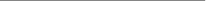 (cégjegyzésre jogosult vagy szabályszerűen meghatalmazott képviselő aláírása)